ST. DOMINIC’S COLLEGECABRA, DUBLIN 7                   Student Calendar 2023-2024  Please note that this is subject to change and further dates are yet to be confirmed and added to this list. DateDayEventTerm 124th-29th August 2023Thursday-TuesdayReturn to school schedule30th August 2023Wednesday First full day of teaching 14th - 15th September 2023Thursday - FridayTY Carlingford trip for TY students19th September 2023TuesdayTY trip to the Ploughing Championships 19th September 2023Tuesday1st Year talk from Key Conversations19th September 2023TuesdayParents of 1st Years - Talk from Key Conversations 7.30pm20th September 2023Wednesday5th Year Team Bonding Day                                                                                                                                                                                  21st September 2023ThursdaySt Francis coffee morning for 1st Years21st September 2023ThursdayHigher Options for 6th years26th September 2023TuesdayEuropean Day of Languages28th September 2023ThursdayTY Etiquette Workshop29th September 2023Friday Sponsored Walk2nd October 2023MondayOccasional school holiday4th October 2023Wednesday TY Drama9th October 2023Monday5th Year Study Skills Talk from Inspire Education10th October 2023Tuesday 6th Year Study Skills Talk from Inspire Education10th October 2023TuesdayParents Association AGM10th October 2023 Tuesday6th Year PTM 4.15 - 6.45pm Classes end at 3.25pmDate to be confirmed Life After School night for 6th years/parents/guardians - Careers Department16th – 20th October 2023Monday - FridayMath’s Week17th October 2023Tuesday3rd Year Study Skills Talk from Inspire Education18th October 2023Wednesday Staff Training Day – School Closed24th October 2023Tuesday3rd Year PTM 4.15 - 6.45pm Classes end at 3.25pm26th – 29th October 2023Thursday - SundayIceland Trip30th Oct - 3rd Nov 2023Monday - FridayMidterm Break6th November 2023MondayReturn to school8th November 2023WednesdaySchool Closed - Junior Cycle Planning Day for staff6th – 10th November 2023Monday - FridayStand Up Week13th November 2023Monday2nd Year Study Skills Talk from Inspire Education13th November 2023Monday2nd Year PTM 4.15 - 6.45pm Classes end 3.25pm13th - 17th November 2023Monday - FridayCommunity Care Week for TY13th – 17th November 2022Monday - FridayScience Week22nd November 2023 WednesdayGaeilge 24 for 1st and TY students6th December 2023  WednesdayChristmas Carol Service8th December 2023FridayOccasional school holiday18th - 22nd December 2023         Monday - FridayChristmas Class Exams for 1st, 2nd & 5th yearsClass as normal for 3rd & 6th years22nd Dec 23 – 5th Jan 24Friday - FridayChristmas holidaysTerm 28th January 2024MondayReturn to school10th January 2024Wednesday5th Year PTM 4.15 - 6.45pm Classes end at 3.25pm16th January 2024TuesdaySubject Options night for 3rd+TY students+ parents/guardians 6.30pm22nd – 26th January 2024Monday – FridayTY Work Experience week 121st-28th January 2024Sunday-SundayCatholic Schools Week26th January 2024FridayGrandparents Day29th Jan – 2nd Feb 2024Monday – FridayTY Work Experience week 229th Jan – 2nd Feb 2024Monday-FridayMock Examinations week 15th February 2024MondaySt Brigid’s Bank Holiday6th - 9th February 2024Tuesday - FridayMock Examinations week 27th - 11th February 2024Wednesday - SundayTY Ski Trip12th - 16th February 2024Monday - FridayMidterm break19th February 2024Monday Return to school22nd February 2024ThursdayJunior Cycle Training day. School Closed28th February 2024Wednesday1st Year PTM 4.15 - 6.45pm Classes end at 3.25pm4th – 8th  March 2024Monday - FridayLiteracy week6th March 2024WednesdayLe Chéile Day5th March 2024Tuesday 1st Year Study Skills Talk from Inspire Education11th - 15th March 2024        Monday - FridaySeachtain na Gaeilge18th March 2024MondayBank Holiday22nd March  2024FridaySchool breaks up for Easter Holidays25th - 29th March 2024Monday - FridayEaster holidays week 11st - 5th April 2024Monday - FridayEaster holidays week 2TERM 38th April 2024MondayReturn to School Dates to be confirmed Monday - FridayOrals and Practicals week 1Dates to be confirmedMonday - FridayOrals and Practicals week 215th - 19th April 2024Monday - FridayActive school week18th April 2024ThursdayStudent Knock Symposium19th April 2024Friday5th Year Ecology Trip to Dublin Zoo3rd May 2024Friday First Year History Trip to Ferrycarraig6th May 2024MondayBank holiday 7th May 2024TuesdayOccasional school holidayDate to be confirmed Health Fest Day 10th May 2024FridayTY Surfing trip17th May 2024 Friday6th Year Graduation21st May 2024Tuesday TY Graduation23rd – 31st May 2024Thursday - FridayHouse exams for 1st, 2nd, TY & 5th years31st May 2024FridaySchool Finishes5th June 2024 (TBC)WednesdayState Examinations 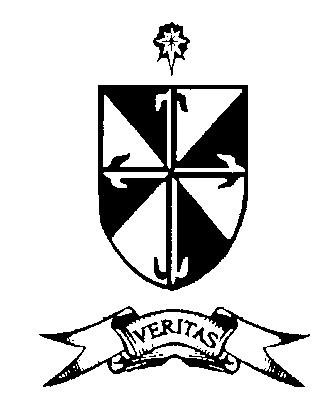 